              Simon Knafo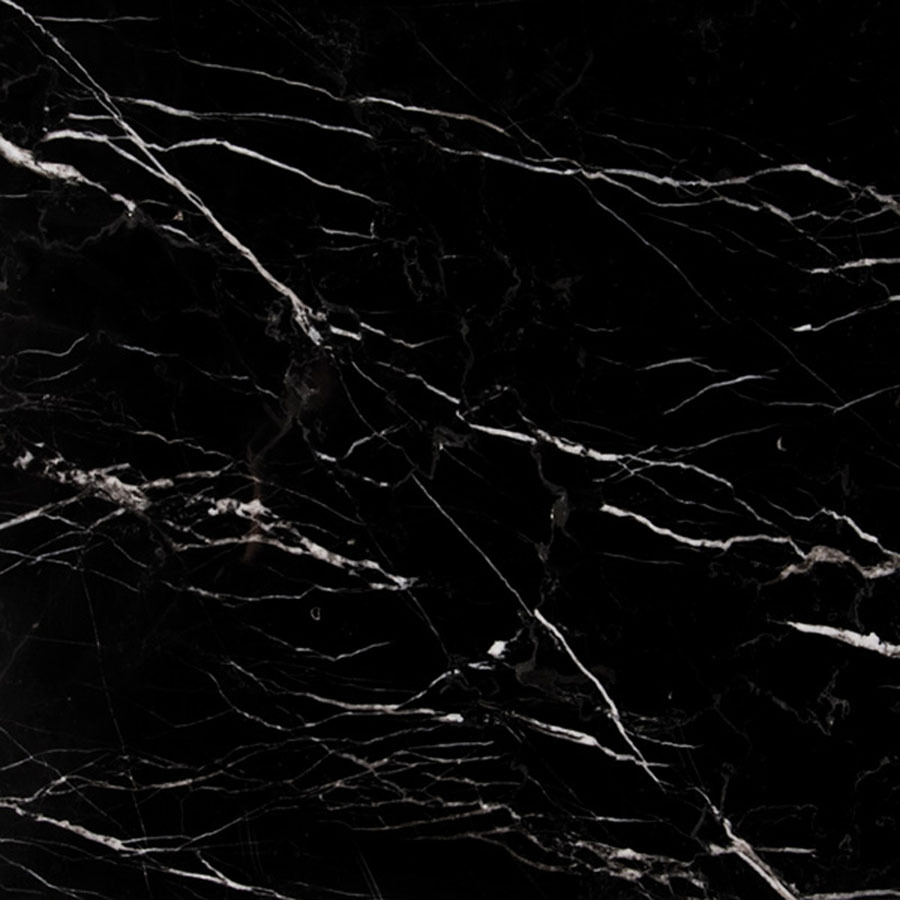 LanguagesLanguagesLanguagesEnglish | Spoken & Written Fluently French | Spoken & Written Fluently computer skillscomputer skillscomputer skillscomputer skills-Microsoft word   - Microsoft Office  - Power Point – adobe flash - PhotoshopeducationeducationeducationDiploma of College Studies (DEC) – Fashion Marketing                                                                                Fall 2017- presentLaSalle College, Montreal, QCHigh School Diploma                                                                                                                                                Pierre-Laporte High School, Montreal, QC                                                                                                            2012-2017Diploma of College Studies (DEC) – Fashion Marketing                                                                                Fall 2017- presentLaSalle College, Montreal, QCHigh School Diploma                                                                                                                                                Pierre-Laporte High School, Montreal, QC                                                                                                            2012-2017Diploma of College Studies (DEC) – Fashion Marketing                                                                                Fall 2017- presentLaSalle College, Montreal, QCHigh School Diploma                                                                                                                                                Pierre-Laporte High School, Montreal, QC                                                                                                            2012-2017Work ExperienceWork ExperienceWork ExperienceCashierHome depot Inc. Montreal, Qc sales manFelix brown shoes, Montreal, Qcsales man Magique optique, Montreal, QcWarehouse clerk Mobilart décor, Montreal, Qc Chef/GrillardinHampstead Café & Cantine, Montreal, QC.                       2017 - Present                                  2014 – 2017                Summer 2017                                 2014- 2016                      2013 - 2015                      2017 - Present                                  2014 – 2017                Summer 2017                                 2014- 2016                      2013 - 2015Qualifications & AwardsQualifications & AwardsQualifications & AwardsAward for Outstanding Achievement in Science   Montreal marathon                    First aid training                                   2014                                     2016                                  2014                                     2016